SPOMLADANSKE RASTLINESedaj, ko si si ogledal predstavitev, preriši v zvezek zvonček in trobentico ter dopiši njune dele ter ju primerjaj. Za konec še reši križanko na naslednji strani.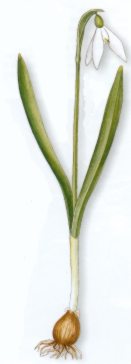 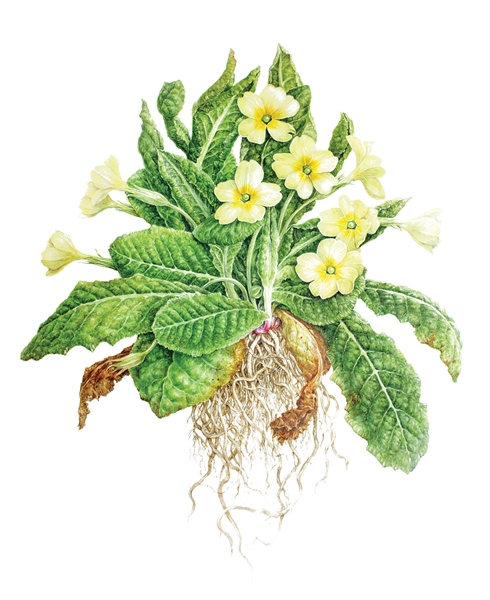 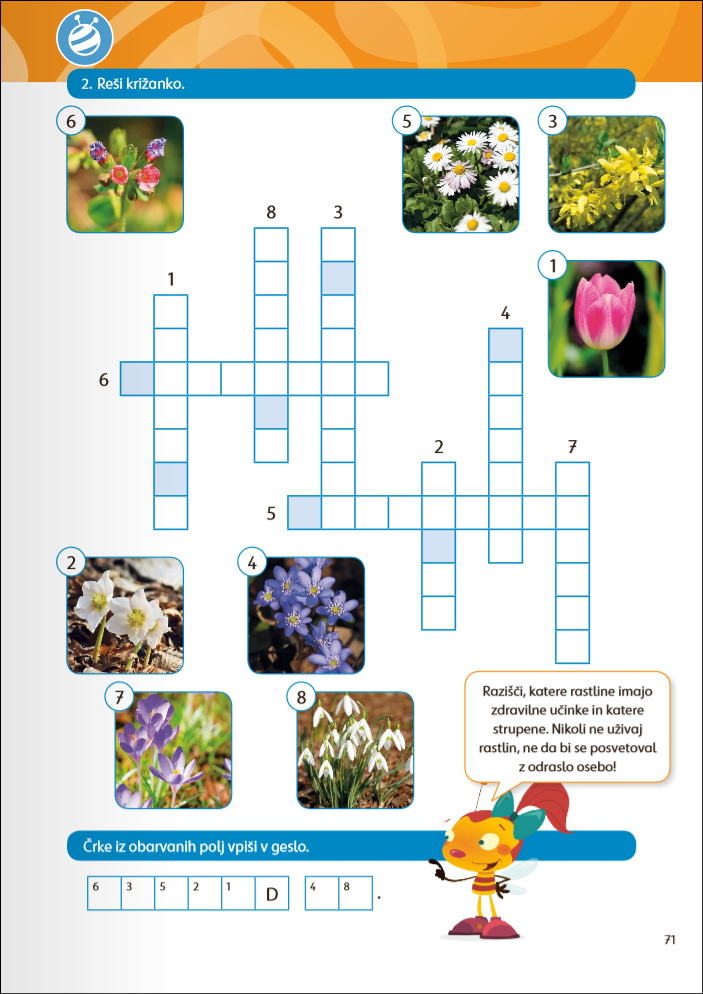 NAVODILA STARŠEMNajprej na otroci pogledajo ptt predstavitev o spomladanskih rastlinah. Potem pa naj prilepijo ali prepišejo v zvezek za SPO zgornji zapis.DELI RASTLINZVONČEKTROBENTICACVETSTEBLOLISTIKORENINA/ČEBULICAKORENINICEKORENINICE